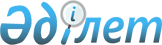 Об установлении квоты рабочих мест
					
			Утративший силу
			
			
		
					Постановление Кармакшинского районного акимата Кызылординской области от 02 сентября 2016 года № 321. Зарегистрировано Департаментом юстиции Кызылординской области 16 сентября 2016 года № 5601. Утратило силу постановлением Кармакшинского районного акимата Кызылординской области от 15 июня 2017 года № 497
      Сноска. Утратило силу постановлением Кармакшинского районного акимата Кызылординской области от 15.06.2017 № 497 (вводится в действие со дня первого официального опубликования).

      В соответствии с Кодексом Республики Казахстан от 23 ноября 2015 года "Трудовой кодекс Республики Казахстан", Законом Республики Казахстан от 6 апреля 2016 года "О занятости населения" акимат Кармакшинского района ПОСТАНОВЛЯЕТ:

      1. Установить квоты для трудоустройства от численности рабочих мест в размере двух процентов:

      1) для лиц, состоящих на учете службы пробации;

      2) для лиц, освобожденных из мест лишения свободы;

      3) для граждан из числа молодежи, потерявщих или оставщихся до наступления совершеннолетия без попечения родителей, являющихся выпускниками организаций образования.

      2. Контроль за исполнением постановления возложить на заместителя акима Кармакшинского района Накипова Б.

      3. Настоящее постановление вводится в действие по истечении десяти календарных дней после дня первого официального опубликования.
					© 2012. РГП на ПХВ «Институт законодательства и правовой информации Республики Казахстан» Министерства юстиции Республики Казахстан
				
      Аким Кармакшинского района

С. Макашов 
